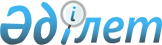 О бюджете Темирского района на 2014-2016 годы
					
			Утративший силу
			
			
		
					Решение маслихата Темирского района Актюбинской области от 28 декабря 2013 года № 166. Зарегистрировано Департаментом юстиции Актюбинской области 13 января 2014 года № 3735. Утратило силу - (письмо маслихата Темирского района Актюбинской области от 11 июня 2015 года № 68)      Сноска. Утратило силу - (письмо маслихата Темирского района Актюбинской области от 11.06.2015 № 68).

      В соответствии со статьей 9 Бюджетного Кодекса Республики Казахстан от 4 декабря 2008 года, статьей 6 Закона Республики Казахстан от 23 января 2001 года "О местном государственном управлении и самоуправлении в Республике Казахстан", Темирский районный маслихат РЕШИЛ:

      1. Утвердить бюджет Темирского района на 2014-2016 годы согласно приложениям 1, 2 и 3 соответственно, в том числе на 2014 год в следующих объемах:

      1) Доходы 4 356 937,8 тысяч тенге;

      в том числе:

      по налоговым поступлениям 2 459 437 тысяч тенге;

      по неналоговым поступлениям 256 146,8 тысяч тенге;

      по поступлениям от продажи основного

      капитала 60 000 тысяч тенге;

      по поступлениям трансфертов 1 585 179 тысяч тенге;

      2) затраты 4 349 755,6 тысяч тенге;

      3) чистое бюджетное кредитование 109 474 тысяч тенге;

      в том числе:

      бюджетные кредиты 116 676 тысяч тенге;

      погашение бюджетных кредитов 7 202 тысяч тенге;

      4) сальдо по операциям

      с финансовыми активами 25 000 тысяч тенге;

      в том числе:

      приобретение финансовых активов 25 000 тысяч тенге;

      5) дефицит бюджета -127 291,8 тысяч тенге;

      6) финансирование дефицита бюджета 127 291,8 тысяч тенге.

      Сноска. Пункт 1 с изменениями, внесенными решениями маслихата Темирского района Актюбинской области от 19.02.2014 № 168; от 22.04.2014 № 182 (вводится в действие с 01.01.2014); от 28.05.2014 № 188 (вводится в действие с 01.01.2014); от 07.08.2014 № 194 (вводится в действие с 01.01.2014); от 15.10.2014 № 211 (вводится в действие с 01.01.2014) ); от 12.12.2014 № 216 (вводится в действие с 01.01.2014).

      2. Установить на 2014 год распределение общей суммы поступлений от налогов в бюджет района в следующих размерах:

      1) по индивидуальному подоходному налогу с доходов, облагаемых у источника выплаты 100 процентов;

      2) по социальному налогу 100 процентов;

      3) по индивидуальному подоходному налогу с доходов, не облагаемых у источника выплаты, по индивидуальному подоходному налогу с доходов иностранных граждан, облагаемых у источника выплаты, по индивидуальному подоходному налогу с доходов иностранных граждан не облагаемых у источника выплаты зачисляются полностью в бюджет района.

      3. Установить, что в доход районного бюджета зачисляются:

      налог на имущество юридических лиц и индивидуальных предпринимателей;

      земельный налог;

      налог на транспортные средства физических и юридических лиц;

      единый земельный налог;

      акцизы на бензин (за исключением авиационного бензина) и дизельное топливо;

      плата за пользование земельными участками;

      сбор за государственную регистрацию индивидуальных предпринимателей;

      лицензионный сбор за право занятия отдельными видами деятельности;

      сбор за государственную регистрацию юридических лиц и учетную регистрацию филиалов и представительств;

      сбор за государственную регистрацию залога движимого имущества;

      сбор за государственную регистрацию транспортных средств, а также их перерегистрацию;

      сбор за государственную регистрацию прав на недвижимое имущество и сделок с ним;

      плата за размещение наружной (визуальной) рекламы в полосе отвода автомобильных дорог общего пользования районного значения и в населенных пунктах;

      фиксированный налог;

      другие налоговые поступления в местный бюджет;

      государственная пошлина;

      доходы от аренды имущества, находящегося в государственной собственности;

      другие неналоговые поступления в бюджет района;

      поступления от продажи основного капитала.

      4. В соответствии со статьей 5 Закона Республики Казахстан "О республиканском бюджете на 2014-2016 годы" отрицательное сальдо, образовавшееся по состоянию на 31 декабря 1998 года в результате превышения сумм начисленных работодателями пособий по временной нетрудоспособности, беременности и родам, при рождении ребенка, на погребение, выплачивавшихся из Фонда государственного социального страхования, над начисленной суммой отчислений в указанный фонд, ежемесячно засчитывается в счет уплаты социального налога в пределах 4 процентов от фонда заработной платы.

      5. Принять к сведению и руководству, что в соответствии со статьей 10 Закона Республики Казахстан "О республиканском бюджете на 2014-2016 годы" установлено:

      с 1 января 2014 года:

      1) минимальный размер заработной платы – 19 966 тенге;

      2) месячный расчетный показатель для исчисления пособий и иных социальных выплат, а также для применения штрафных санкций, налогов и других платежей в соответствии с законодательством Республики Казахстан – 1 852 тенге;

      3) величина прожиточного минимума для исчисления размеров базовых социальных выплат – 19 966 тенге.

      5-1. Принять к сведению и руководству, что в соответствии со статьей 12-1 Закона Республики Казахстан "О республиканском бюджете на 2014 -2016 годы" установлена с 1 апреля 2014 года ежемесячная надбавка за особые условия труда к должностным окладам работников государственных учреждений, не являющихся государственными служащими, а также работников государственных предприятий, финансируемых из местных бюджетов, в размере 10 процентов.

      Сноска. Решение дополнено пунктом 5-1 в соответствии с решением маслихата Темирского района Актюбинской области от 22.04.2014 № 182 (вводится в действие с 01.01.2014).

      6. Учесть в районном бюджете на 2014 год поступление целевых текущих трансфертов из республиканского бюджета в следующих размерах:

      на реализацию государственного образовательного заказа в дошкольных организациях образования 44 246 тысяч тенге;

      на оснащение учебным оборудованием кабинетов физики, химии, биологии в государственных учреждениях основного среднего и общего среднего образования 8 194 тысяч тенге;

      на повышение оплаты труда учителям, прошедшим повышение квалификации по трехуровневой системе 18 530 тысяч тенге;

      на выплату государственной адресной социальной помощи - 280 тысяч тенге;

      на выплату государственных пособий на детей до 18 лет – 2 000 тысяч тенге;

      на выплату ежемесячной надбавки за особые условия труда к должностным окладам работников государственных учреждений, не являющихся государственными служащими, а также работников государственных предприятий, финансируемых из местного бюджета, в размере 10 процентов с 1 апреля 2014 года – 116 113 тысяч тенге.

      Распределение указанных сумм целевых текущих трансфертов определяется на основании постановления акимата района.

      Сноска. Пункт 6 с изменениями, внесенными решением маслихата Темирского района Актюбинской области от 22.04.2014 № 182 (вводится в действие с 01.01.2014).

      7. Учесть в районном бюджете на 2014 год поступление целевых трансфертов на развитие из республиканского бюджета, в том числе:

      на проектирование, строительство и (или) приобретение жилья государственного коммунального жилищного фонда в сумме 35 860 тысяч тенге;

      на проектирование, развитие, обустройство и (или) приобретение инженерно-коммуникационной инфраструктуры 6 764 тысяч тенге;

      на развитие системы водоснабжения и водоотведения 233 954 тысяч тенге;

      на развитие системы водоснабжения и водоотведения в сельских населенных пунктах 701 991 тысяч тенге;

      на увеличение уставных капиталов специализированных уполномоченных организаций – 25 000 тысяч тенге.

      Распределение указанных сумм целевых трансфертов на развитие определяется на основании постановления акимата района.

      Сноска. Пункт 7 с изменениями, внесенными решениями маслихата Темирского района Актюбинской области от 22.04.2014 № 182 (вводится в действие с 01.01.2014); от 07.08.2014 № 194 (вводится в действие с 01.01.2014).

      8. Учесть в районном бюджете на 2014 год поступление из республиканского бюджета бюджетные кредиты для реализации мер социальной поддержки специалистов в сумме 116 676 тысяч тенге в соответствии с условиями, определяемыми Правительством Республики Казахстан.

      Распределение указанных сумм целевых текущих трансфертов определяется на основании постановления акимата района.

      9. Учесть в районном бюджете на 2014 год поступление целевых трансфертов на развитие из областного бюджета, в том числе:

      на строительство и реконструкцию объектов образования 3 788 тысяч тенге;

      на проектирование, развитие, обустройство и (или) приобретение инженерно-коммуникационной инфраструктуры 2 477 тысяч тенге;

      на развитие системы водоснабжения и водоотведения 58 344 тысяч тенге;

      на развитие системы водоснабжения и водоотведения в сельских населенных пунктах 176 007 тысяч тенге;

      на проектирование, строительство и (или) приобретение жилья государственного коммунального жилищного фонда (на разработку проектно-сметной документации) - 4 076 тысяч тенге;

      на проектирование, развитие, обустройство и (или) приобретение инженерно-коммуникационной инфраструктуры (на разработку проектно-сметной документации) – 4 288 тысяч тенге;

      на строительство административного здания (на разработку проектно-сметной документации) - 54 080 тысяч тенге.

      Распределение указанных сумм целевых трансфертов на развитие определяется на основании постановления акимата района.

      Сноска. Пункт 9 с изменениями, внесенными решениями маслихата Темирского района Актюбинской области от 19.02.2014 № 168 (вводится в действие с 01.01.2014); от 28.05.2014 № 188 (вводится в действие с 01.01.2014); от 07.08.2014 № 194 (вводится в действие с 01.01.2014); от 15.10.2014 № 211 (вводится в действие с 01.01.2014).

      10. Учесть в районном бюджете на 2014 год поступление целевых текущих трансфертов из областного бюджета в следующих размерах:

      на разработку генеральных планов городов районного значения и сельских населенных пунктов 27 888 тысяч тенге; 

      на проведение энергетического аудита многоквартирных жилых домов 1 250 тысяч тенге;

      на возмещение владельцам стоимости изымаемых и уничтожаемых больных животных, продуктов и сырья животного происхождения 9 566 тысяч тенге;

      на капитальный и средний ремонт автомобильных дорог районного значения и улиц населенных пунктов (на разработку проектно-сметной документации) - 8 504 тысяч тенге;

      на благоустройство и озеленение населенных пунктов - 3 150 тысяч тенге;

      на обеспечение функционирования автомобильных дорог - 2 222 тысяч тенге;

      на ремонт объектов в рамках развития сельских населенных пунктов по Дорожной карте занятости 2020 - 2 998 тысяч тенге;

      на капитальные расходы подведомственных государственных учреждений и организаций образования 29 784 тысяч тенге.

      Распределение указанных сумм целевых текущих трансфертов определяется на основании постановления акимата района.

      Сноска. Пункт 10 с изменениями, внесенными решениями маслихата Темирского района Актюбинской области от 19.02.2014 № 168 (вводится в действие с 01.01.2014); от 28.05.2014 № 188 (вводится в действие с 01.01.2014); от 07.08.2014 № 194 (вводится в действие с 01.01.2014); от 15.10.2014 № 211 (вводится в действие с 01.01.2014).

      11. Утвердить резерв местного исполнительного органа района на 2014 год в сумме 54 634 тысяч тенге.

      12. Утвердить перечень районных бюджетных программ, не подлежащих секвестру в процессе исполнения районного бюджета на 2014 год, согласно приложению 4.

      13. Утвердить перечень бюджетных программ городских, сельских округов на 2014 год, согласно приложению 5.

      14. Настоящее решение вводится в действие с 1 января 2014 года.

 Бюджет Темирского района на 2014 год      Сноска. Приложение 1 - в редакции решения маслихата Темирского района Актюбинской области от 12.12.2014 № 216 (вводится в действие с 01.01.2014).

 Бюджет Темирского района на 2015 год      Сноска. Приложение 2 в редакции решения маслихата Темирского района Актюбинской области от 19.02.2014 № 168 (вводится в действие с 01.01.2014).

 Бюджет Темирского района на 2016 год      Сноска. Приложение 3 в редакции решения маслихата Темирского района Актюбинской области от 19.02.2014 № 168 (вводится в действие с 01.01.2014).

 Перечень районных бюджетных программ, не подлежащих секвестру в процессе исполнения районного бюджета на 2014 год Перечень бюджетных программ городских, сельских округов на 2014 год
					© 2012. РГП на ПХВ «Институт законодательства и правовой информации Республики Казахстан» Министерства юстиции Республики Казахстан
				
      Председатель сессии

Секретарь районного

      районного маслихата

маслихата

      А.ПАНГЕРЕЕВА

Н.УТЕПОВ
Приложение 1к решению районного маслихатаот 28 декабря 2013 года № 166 Категория

Категория

Категория

Категория

Категория

Уточненный бюджет на 2014 год, тысяч тенге

Класс

Класс

Класс

Класс

Уточненный бюджет на 2014 год, тысяч тенге

Подкласс

Подкласс

Подкласс

Уточненный бюджет на 2014 год, тысяч тенге

Наименование

Уточненный бюджет на 2014 год, тысяч тенге

I.Доходы

4 356 937,8 

1

Налоговые поступления

2459437

1

01

Подоходный налог

360600

1

01

2

2

Индивидуальный подоходный налог

360600

1

03

Социальный налог

190000

1

03

1

1

Социальный налог

190000

1

04

Hалоги на собственность

1888053

1

04

1

1

Hалоги на имущество

1833670

1

04

3

3

Земельный налог

4173

1

04

4

4

Hалог на транспортные средства

47500

1

04

5

5

Единый земельный налог

2710

1

05

Внутренние налоги на товары, работы и услуги

16087

1

05

2

2

Акцизы

2690

1

05

3

3

Поступления за использование природных и других ресурсов

7300

1

05

4

4

Сборы за ведение предпринимательской и профессиональной деятельности

6037

5

5

Фиксированный налог

60

1

08

Обязательные платежи, взимаемые за совершение юридически значимых действий и (или) выдачу документов уполномоченными на то государственными органами или должностными лицами

4697

1

08

1

1

Государственная пошлина

4697

2

Неналоговые поступления

256146,8

2

01

Доходы от государственной собственности

3011,8

2

01

5

5

Доходы от аренды имущества, находящегося в государственной собственности

3000

2

03

7

7

Вознаграждение по кредитам выданным из государственного бюджета

11,8

2

06

Прочие неналоговые поступления

253135

2

06

1

1

Прочие неналоговые поступления

253135

3

Поступления от продажи основного капитала

60000

3

03

Продажа земли и нематериальных активов

60000

3

03

1

1

Продажа земли

60000

4

Поступления трансфертов 

1581354

4

02

Трансферты из вышестоящих органов государственного управления

1581354

4

02

2

2

Трансферты из областного бюджета

1581354

Функциональная группа

Функциональная группа

Функциональная группа

Функциональная группа

Функциональная группа

Уточненный бюджет на 2014 год, тысяч тенге

Функциональная подгруппа

Функциональная подгруппа

Функциональная подгруппа

Функциональная подгруппа

Уточненный бюджет на 2014 год, тысяч тенге

Администратор БП

Администратор БП

Администратор БП

Уточненный бюджет на 2014 год, тысяч тенге

Программа

Программа

Уточненный бюджет на 2014 год, тысяч тенге

Наименование

Уточненный бюджет на 2014 год, тысяч тенге

II. Затраты

4 349 755,6 

01

Государственные услуги общего характера

289143,8

1

Представительные, исполнительные и другие органы, выполняющие общие функции государственного управления

249748,8

1

01

112

Аппарат маслихата района (города областного значения)

17441

1

01

112

001

Услуги по обеспечению деятельности маслихата района (города областного значения)

17241

003

Капитальные расходы государственного органа

200

1

01

122

Аппарат акима района (города областного значения)

69405

1

01

122

001

Услуги по обеспечению деятельности акима района (города областного значения)

69405

1

01

123

Аппарат акима района в городе, города районного значения, поселка, села, сельского округа

162902,8

1

01

123

001

Услуги по обеспечению деятельности акима района в городе, города районного значения, поселка, села, сельского округа

161186,8

022

Капитальные расходы государственных органов

1716

1

2

Финансовая деятельность

25778

452

Отдел финансов района (города областного значения)

25778

001

Услуги по реализации государственной политики в области исполнения бюджета района (города областного значения) и управления коммунальной собственностью района (города областного значения)

17905,6

003

Проведение оценки имущества в целях налогообложения

520

011

Учет, хранение, оценка и реализация имущества, поступившего в коммунальную собственность

6952,4

018

Капитальные расходы государственного органа

400

5

Планирование и статистическая деятельность

13617

453

Отдел экономики и бюджетного планирования района (города областного значения)

13617

001

Услуги по реализации государственной политики в области формирования и развития экономической политики, системы государственного планирования и управления района (города областного значения)

13067

004

Капитальные расходы государственного органа

550

02

Оборона

4228

2

1

Военные нужды

1824

2

01

122

Аппарат акима района (города областного значения)

1824

2

01

122

005

Мероприятия в рамках исполнения всеобщей воинской обязанности

1824

2

2

Организация работы по чрезвычайным ситуациям

2404

2

02

122

Аппарат акима района (города областного значения)

2404

2

02

122

006

Предупреждение и ликвидация чрезвычайных ситуаций масштаба района (города областного значения)

1727

007

Мероприятия по профилактике и тушению степных пожаров районного (городского) масштаба, а также пожаров в населенных пунктах, в которых не созданы органы государственной противопожарной службы

677

04

Образование

2223301,5

4

1

Дошкольное воспитание и обучение

190251

4

01

464

Отдел образования района (города областного значения)

190251

4

01

464

009

Обеспечение дошкольного воспитания и обучения

146005

040

Реализация государственного образовательного заказа в дошкольных организациях образования

44246

4

2

Начальное, основное среднее и общее среднее образование

1927193,5

4

02

464

Отдел образования района (города областного значения)

1927193,5

4

02

464

003

Общеобразовательное обучение

1854439,5

4

02

464

006

Дополнительное образование для детей и юношества 

72754

9

Прочие услуги в области образования

105857

464

Отдел образования района (города областного значения)

101178

001

Услуги по реализации государственной политики на местном уровне в области образования 

11753

005

Приобретение и доставка учебников, учебно-методических комплексов для государственных учреждений образования района (города областного значения)

6759

007

Проведение школьных олимпиад, внешкольных мероприятий и конкурсов районного (городского) масштаба

15512

015

Ежемесячные выплаты денежных средств опекунам (попечителям) на содержание ребенка-сироты (детей-сирот) и ребенка (детей), оставшегося без попечения родителей 

7741

067

Капитальные расходы подведомственных государственных учреждений и организаций

59413

466

Отдел архитектуры, градостроительства и строительства района (города областного значения)

4679

037

Строительство и реконструкция объектов образования

4679

06

Социальная помощь и социальное обеспечение

109343,6

6

2

Социальная помощь

88005,6

6

02

123

Аппарат акима района в городе, города районного значения, поселка, села, сельского округа

6418

6

02

123

003

Оказание социальной помощи нуждающимся гражданам на дому

6418

6

02

451

Отдел занятости и социальных программ района (города областного значения)

81587,6

6

02

451

002

Программа занятости

18290

6

02

451

004

Оказание социальной помощи на приобретение топлива специалистам здравоохранения, образования, социального обеспечения, культуры, спорта и ветеринарии проживающим в сельской местности в соответствии с законодательством РК

11551

6

02

451

005

Государственная адресная социальная помощь (ГАСП)

370

6

02

451

006

Оказание жилищной помощи

955

6

02

451

007

Социальная помощь отдельным категориям нуждающихся граждан по решениям местных представительных органов

32470,6

6

02

451

016

Государственные пособия на детей до 18 лет

15129

6

02

451

017

Обеспечение нуждающихся инвалидов обязательными гигиеническими средствами и предоставление услуг специалистами жестового языка, индивидуальными помощниками в соответствии с индивидуальной программой реабилитации инвалида

2822

6

9

Прочие услуги в области социальной помощи и социального обеспечения

21338

6

09

451

Отдел занятости и социальных программ района (города областного значения)

21338

6

09

451

001

Услуги по реализации государственной политики на местном уровне в области обеспечения занятости и реализации социальных программ для населения

20535

6

09

451

011

Оплата услуг по зачислению, выплате и доставке пособий и других социальных выплат

665

021

Капитальные расходы государственного органа

138

07

Жилищно-коммунальное хозяйство

1326467,8

7

1

Жилищное хозяйство

64927

458

Отдел жилищно-коммунального хозяйства, пассажирского транспорта и автомобильных дорог района (города областного значения)

1750

031

Изготовление технических паспортов на объекты кондоминиумов

500

049

Проведение энергетического аудита многоквартирных жилых домов 

1250

7

01

466

Отдел архитектуры, градостроительства и строительства района (города областного значения)

60179

7

01

467

003

Проектирование, строительство и (или) приобретение жилья государственного коммунального жилищного фонда

39936

7

01

467

004

Проектирование, развитие, обустройство и (или) приобретение инженерно-коммуникационной инфраструктуры

20243

464

Отдел образования района (города областного значения)

2998

026

Ремонт объектов в рамках развития сельских населенных пунктов по Дорожной карте занятости 2020

2998

2

Коммунальное хозяйство

1241292,8

458

Отдел жилищно-коммунального хозяйства, пассажирского транспорта и автомобильных дорог района (города областного значения)

32098,8

012

Функционирование системы водоснабжения и водоотведения

16916,8

058

Развитие системы водоснабжения и водоотведения в сельских населенных пунктах

15182

466

Отдел архитектуры, градостроительства и строительства района (города областного значения)

1209194

005

Развитие коммунального хозяйства

54080

006

Развитие системы водоснабжения и водоотведения 

292298

058

Развитие системы водоснабжения и водоотведения в сельских населенных пунктах

862816

7

3

Благоустройство населенных пунктов

20248

7

03

123

Аппарат акима района в городе, города районного значения, поселка, села, сельского округа

17098

7

03

123

008

Освещение улиц населенных пунктов

8854

7

03

123

009

Обеспечение санитарии населенных пунктов

3501

7

03

123

011

Благоустройство и озеленение населенных пунктов

4743

458

Отдел жилищно-коммунального хозяйства, пассажирского транспорта и автомобильных дорог района (города областного значения)

3150

018

Благоустройство и озеленение населенных пунктов

3150

08

Культура, спорт, туризм и информационное пространство

191006

8

1

Деятельность в области культуры

109601

8

01

455

Отдел культуры и развития языков района (города областного значения)

109601

8

01

455

003

Поддержка культурно-досуговой работы

109601

8

2

Спорт

2868

8

02

465

Отдел физической культуры и спорта района (города областного значения)

2868

8

02

465

006

Проведение спортивных соревнований на районном (города областного значения) уровне

1868

8

02

465

007

Подготовка и участие членов сборных команд района (города областного значения) по различным видам спорта на областных спортивных соревнованиях

1000

8

3

Информационное пространство

49424

8

03

455

Отдел культуры и развития языков района (города областного значения)

37948

8

03

455

006

Функционирование районных (городских) библиотек

37635

007

Развитие государственного языка и других языков народов Казахстана

313

8

03

456

Отдел внутренней политики района (города областного значения)

11476

8

03

456

002

Услуги по проведению государственной информационной политики через газеты и журналы

10476

005

Услуги по проведению государственной информационной политики через телерадиовещание

1000

8

9

Прочие услуги по организации культуры, спорта, туризма и информационного пространства

29113

8

09

455

Отдел культуры и развития языков района (города областного значения)

7260

8

09

455

001

Услуги по реализации государственной политики на местном уровне в области развития языков и культуры

7160

010

Капитальные расходы государственного органа

100

8

09

456

Отдел внутренней политики района (города областного значения)

13551,8

8

09

456

001

Услуги по реализации государственной политики на местном уровне в области информации, укрепления государственности и формирования социального оптимизма граждан

7841,8

8

09

456

003

Реализация мероприятий в сфере молодежной политики

5710

465

Отдел физической культуры и спорта района (города областного значения)

8301,2

001

Услуги по реализации государственной политики на местном уровне в сфере физической культуры и спорта

7851,2

004

Капитальные расходы государственного органа 

450

10

Сельское, водное, лесное, рыбное хозяйство, особо охраняемые природные территории, охрана окружающей среды и животного мира, земельные отношения

112111

1

Сельское хозяйство

39898

453

Отдел экономики и бюджетного планирования района (города областного значения)

11590

099

Реализация мер по оказанию социальной поддержки специалистов

11590

474

Отдел сельского хозяйства и ветеринарии района (города областного значения)

28308

001

Услуги по реализации государственной политики на местном уровне в сфере сельского хозяйства и ветеринарии 

17192

003

Капитальные расходы государственного органа

550

005

Обеспечение функционирования скотомогильников (биотермических ям) 

1000

008

Возмещение владельцам стоимости изымаемых и уничтожаемых больных животных, продуктов и сырья животного происхождения

9566

10

6

Земельные отношения

9223

10

06

463

Отдел земельных отношений района (города областного значения)

9223

10

06

463

001

Услуги по реализации государственной политики в области регулирования земельных отношений на территории района (города областного значения)

8723

007

Капитальные расходы государственного органа

100

006

Землеустройство, проводимое при установлении границ районов, городов областного значения, районного значения, сельских округов, поселков, сел

400

9

Прочие услуги в области сельского, водного, лесного, рыбного хозяйства, охраны окружающей среды и земельных отношений

62990

474

Отдел сельского хозяйства и ветеринарии района (города областного значения)

62990

013

Проведение противоэпизоотических мероприятий

62990

11

Промышленность, архитектурная, градостроительная и строительная деятельность

38221

11

2

Архитектурная, градостроительная и строительная деятельность

38221

11

02

466

Отдел архитектуры, градостроительства и строительства района (города областного значения)

38221

11

02

467

001

Услуги по реализации государственной политики в области строительства, улучшения архитектурного облика городов, районов и населенных пунктов области и обеспечению рационального и эффективного градостроительного освоения территории района (города областного значения)

10105

013

Разработка схем градостроительного развития территории района, генеральных планов городов районного (областного) значения, поселков и иных сельских населенных пунктов

27888

015

Капитальные расходы государственного органа

228

12

Транспорт и коммуникации

19020

12

1

Автомобильный транспорт

19020

12

01

458

Отдел жилищно-коммунального хозяйства, пассажирского транспорта и автомобильных дорог района (города областного значения)

19020

022

Развитие транспортной инфраструктуры

2000

12

01

458

023

Обеспечение функционирования автомобильных дорог

7016

045

Капитальный и средний ремонт автомобильных дорог районного значения и улиц населенных пунктов

10004

13

Прочие

36664,6

13

3

Поддержка предпринимательской деятельности и защита конкуренции

8637,5

13

03

469

Отдел предпринимательства района (города областного значения)

8637,5

001

Услуги по реализации государственной политики на местном уровне в области развития предпринимательства и промышленности 

8087,5

13

03

469

003

Поддержка предпринимательской деятельности

450

004

Капитальные расходы государственного органа 

100

13

9

Прочие

28027,1

123

Аппарат акима района в городе, города районного значения, поселка, села, сельского округа

19765

040

Реализация мер по содействию экономическому развитию регионов в рамках Программы "Развитие регионов" 

19765

452

Отдел финансов района (города областного значения)

173,1

014

Формирование или увеличение уставного капитала юридических лиц

173,1

458

Отдел жилищно-коммунального хозяйства, пассажирского транспорта и автомобильных дорог района (города областного значения)

8089

001

Услуги по реализации государственной политики на местном уровне в области жилищно-коммунального хозяйства, пассажирского транспорта и автомобильных дорог 

8089

14

Обслуживание долга

11,8

1

Обслуживание долга

11,8

452

Отдел финансов района (города областного значения)

11,8

013

Обслуживание долга местных исполнительных органов по выплате вознаграждений и иных платежей по займам из областного бюджета

11,8

15

Трансферты

236,5

1

Трансферты

236,5

452

Отдел финансов района (города областного значения)

236,5

006

Возврат неиспользованных (недоиспользованных) целевых трансфертов

236,5

ІІІ.Чистое бюджетное кредитование

109474

Бюджетные кредиты

116676

10

Сельское, водное, лесное, рыбное хозяйство, особо охраняемые природные территории, охрана окружающей среды и животного мира, земельные отношения

116676

1

Сельское хозяйство

116676

453

Отдел экономики и бюджетного планирования района (города областного значения)

116676

006

Бюджетные кредиты для реализации мер социальной поддержки специалистов

116676

категория

категория

категория

категория

категория

Сумма, тысяч тенге

классы

классы

классы

классы

Сумма, тысяч тенге

подклассы

подклассы

подклассы

Сумма, тысяч тенге

Наименование

Сумма, тысяч тенге

5

Погашение бюджетных кредитов

7202

01

Погашение бюджетных кредитов

7202

1

1

Погашение бюджетных кредитов выданных из государственного бюджета

7202

Функциональная группа

Функциональная группа

Функциональная группа

Функциональная группа

Функциональная группа

Сумма, тысяч тенге

Функциональная подгруппа

Функциональная подгруппа

Функциональная подгруппа

Функциональная подгруппа

Сумма, тысяч тенге

Администратор БП

Администратор БП

Администратор БП

Сумма, тысяч тенге

Программа

Программа

Сумма, тысяч тенге

Наименование

Сумма, тысяч тенге

IV. Сальдо по операциям с финансовыми активами

25000

Приобретение финансовых активов

25000

13

Прочие

25000

9

Прочие

25000

458

Отдел жилищно-коммунального хозяйства, пассажирского транспорта и автомобильных дорог района (города областного значения)

25000

060

Увеличение уставных капиталов специализированных уполномоченных организаций

25000

V.Дефицит бюджета

- 127 291,8 

VІ.Финансирование дефицита бюджета

127 291,8 

категория

категория

категория

категория

категория

Сумма, тысяч тенге

классы

классы

классы

классы

Сумма, тысяч тенге

подклассы

подклассы

подклассы

Сумма, тысяч тенге

Наименование

Сумма, тысяч тенге

7

Поступление займов

116676

01

Внутренние государственные займы

116676

2

2

Договоры займа

116676

16

Погашение займов

7264,9

1

Погашение займов

7264,9

452

Отдел финансов района (города областного значения)

7264,9

008

Погашение долга местного исполнительного органа перед вышестоящим бюджетом

7202,0

021

Возврат неиспользованных бюджетных кредитов, выданных из местного бюджета

62,9

8

Используемые остатки бюджетных средств

17880,7

01

Остатки бюджетных средств

17880,7

1

1

Остатки свободных бюджетных средств

17880,7

Приложение 2к решению районного маслихатаот 28 декабря 2013 года № 166 Категория

Категория

Категория

Категория

Категория

Уточненный бюджет на 2015 год, тысяч тенге

Класс

Класс

Класс

Класс

Уточненный бюджет на 2015 год, тысяч тенге

Подкласс

Подкласс

Подкласс

Уточненный бюджет на 2015 год, тысяч тенге

Наименование

Уточненный бюджет на 2015 год, тысяч тенге

I. Доходы

3 229 480 

1

Налоговые поступления

2513027

1

01

Подоходный налог

380000

1

01

2

2

Индивидуальный подоходный налог

380000

1

03

Социальный налог

200000

1

03

1

1

Социальный налог

200000

1

04

Hалоги на собственность

1911510

1

04

1

1

Hалоги на имущество

1853700

1

04

3

3

Земельный налог

4360

1

04

4

4

Hалог на транспортные средства

50650

1

04

5

5

Единый земельный налог

2800

1

05

Внутренние налоги на товары, работы и услуги

16570

1

05

2

2

Акцизы

2750

1

05

3

3

Поступления за использование природных и других ресурсов

7400

1

05

4

4

Сборы за ведение предпринимательской и профессиональной деятельности

6355

5

5

Фиксированный налог

65

1

08

Обязательные платежи, взимаемые за совершение юридически значимых действий и (или) выдачу документов уполномоченными на то государственными органами или должностными лицами

4947

1

08

1

1

Государственная пошлина

4947

2

Неналоговые поступления

546973

2

01

Доходы от государственной собственности

3200

2

01

5

5

Доходы от аренды имущества, находящегося в государственной собственности

3200

2

06

Прочие неналоговые поступления

543773

2

06

1

1

Прочие неналоговые поступления

543773

3

Поступления от продажи основного капитала

60000

3

03

Продажа земли и нематериальных активов

60000

3

03

1

1

Продажа земли

60000

4

Поступления трансфертов 

109480

4

02

Трансферты из вышестоящих органов государственного управления

109480

4

02

2

2

Трансферты из областного бюджета

109480

Функциональная группа

Функциональная группа

Функциональная группа

Функциональная группа

Функциональная группа

Уточненный бюджет на 2015 год, тысяч тенге

Функциональная подгруппа

Функциональная подгруппа

Функциональная подгруппа

Функциональная подгруппа

Уточненный бюджет на 2015 год, тысяч тенге

Администратор БП

Администратор БП

Администратор БП

Уточненный бюджет на 2015 год, тысяч тенге

Программа

Программа

Уточненный бюджет на 2015 год, тысяч тенге

Наименование

Уточненный бюджет на 2015 год, тысяч тенге

II. Затраты

3 229 480 

01

Государственные услуги общего характера

279478

1

Представительные, исполнительные и другие органы, выполняющие общие функции государственного управления

241504

1

01

112

Аппарат маслихата района (города областного значения)

16520

1

01

112

001

Услуги по обеспечению деятельности маслихата района (города областного значения)

16520

1

01

122

Аппарат акима района (города областного значения)

58805

1

01

122

001

Услуги по обеспечению деятельности акима района (города областного значения)

58805

1

01

123

Аппарат акима района в городе, города районного значения, поселка, села, сельского округа

166179

1

01

123

001

Услуги по обеспечению деятельности акима района в городе, города районного значения, поселка, села, сельского округа

166179

1

2

Финансовая деятельность

24067

452

Отдел финансов района (города областного значения)

24067

001

Услуги по реализации государственной политики в области исполнения бюджета района (города областного значения) и управления коммунальной собственностью района (города областного значения)

17067

011

Учет, хранение, оценка и реализация имущества, поступившего в коммунальную собственность

7000

5

Планирование и статистическая деятельность

13907

453

Отдел экономики и бюджетного планирования района (города областного значения)

13907

001

Услуги по реализации государственной политики в области формирования и развития экономической политики, системы государственного планирования и управления района (города областного значения)

13907

02

Оборона

2935

2

1

Военные нужды

1951

2

01

122

Аппарат акима района (города областного значения)

1951

2

01

122

005

Мероприятия в рамках исполнения всеобщей воинской обязанности

1951

2

2

Организация работы по чрезвычайным ситуациям

984

2

02

122

Аппарат акима района (города областного значения)

984

2

02

122

006

Предупреждение и ликвидация чрезвычайных ситуаций масштаба района (города областного значения)

601

007

Мероприятия по профилактике и тушению степных пожаров районного (городского) масштаба, а также пожаров в населенных пунктах, в которых не созданы органы государственной противопожарной службы

383

04

Образование

2027484

4

1

Дошкольное воспитание и обучение

139563

4

01

464

Отдел образования района (города областного значения)

139563

4

01

464

009

Обеспечение дошкольного воспитания и обучения

139563

4

2

Начальное, основное среднее и общее среднее образование

1823810

4

02

464

Отдел образования района (города областного значения)

1823810

4

02

464

003

Общеобразовательное обучение

1753186

4

02

464

006

Дополнительное образование для детей и юношества 

70624

9

Прочие услуги в области образования

64111

464

Отдел образования района (города областного значения)

44111

001

Услуги по реализации государственной политики на местном уровне в области образования 

11688

005

Приобретение и доставка учебников, учебно-методических комплексов для государственных учреждений образования района (города областного значения)

6834

007

Проведение школьных олимпиад, внешкольных мероприятий и конкурсов районного (городского) масштаба

14139

015

Ежемесячные выплаты денежных средств опекунам (попечителям) на содержание ребенка-сироты (детей-сирот) и ребенка (детей), оставшегося без попечения родителей 

11450

466

Отдел архитектуры, градостроительства и строительства района (города областного значения)

20000

037

Строительство и реконструкция объектов образования

20000

06

Социальная помощь и социальное обеспечение

92057

6

2

Социальная помощь

71868

6

02

123

Аппарат акима района в городе, города районного значения, поселка, села, сельского округа

6476

6

02

123

003

Оказание социальной помощи нуждающимся гражданам на дому

6476

6

02

451

Отдел занятости и социальных программ района (города областного значения)

65392

6

02

451

002

Программа занятости

6735

6

02

451

004

Оказание социальной помощи на приобретение топлива специалистам здравоохранения, образования, социального обеспечения, культуры, спорта и ветеринарии проживающим в сельской местности в соответствии с законодательством РК

14467

6

02

451

005

Государственная адресная социальная помощь (ГАСП)

300

6

02

451

006

Оказание жилищной помощи

820

6

02

451

007

Социальная помощь отдельным категориям нуждающихся граждан по решениям местных представительных органов

26090

6

02

451

016

Государственные пособия на детей до 18 лет

15398

6

02

451

017

Обеспечение нуждающихся инвалидов обязательными гигиеническими средствами и предоставление услуг специалистами жестового языка, индивидуальными помощниками в соответствии с индивидуальной программой реабилитации инвалида

1582

6

9

Прочие услуги в области социальной помощи и социального обеспечения

20189

6

09

451

Отдел занятости и социальных программ района (города областного значения)

20189

6

09

451

001

Услуги по реализации государственной политики на местном уровне в области обеспечения занятости и реализации социальных программ для населения

19604

6

09

451

011

Оплата услуг по зачислению, выплате и доставке пособий и других социальных выплат

585

07

Жилищно-коммунальное хозяйство

104054

7

1

Жилищное хозяйство

87080

7

01

466

Отдел архитектуры, градостроительства и строительства района (города областного значения)

87080

7

01

467

003

Проектирование, строительство и (или) приобретение жилья государственного коммунального жилищного фонда

42080

7

01

467

004

Проектирование, развитие, обустройство и (или) приобретение инженерно-коммуникационной инфраструктуры

45000

7

3

Благоустройство населенных пунктов

16974

7

03

123

Аппарат акима района в городе, города районного значения, поселка, села, сельского округа

16974

7

03

123

008

Освещение улиц населенных пунктов

7949

7

03

123

009

Обеспечение санитарии населенных пунктов

3525

7

03

123

011

Благоустройство и озеленение населенных пунктов

5500

08

Культура, спорт, туризм и информационное пространство

175935

8

1

Деятельность в области культуры

109462

8

01

455

Отдел культуры и развития языков района (города областного значения)

107062

8

01

455

003

Поддержка культурно-досуговой работы

107062

466

Отдел архитектуры, градостроительства и строительства района (города областного значения)

2400

011

Развитие объектов культуры

2400

8

2

Спорт

2000

8

02

465

Отдел физической культуры и спорта района (города областного значения)

2000

8

02

465

006

Проведение спортивных соревнований на районном (города областного значения) уровне

1000

8

02

465

007

Подготовка и участие членов сборных команд района (города областного значения) по различным видам спорта на областных спортивных соревнованиях

1000

8

3

Информационное пространство

41449

8

03

455

Отдел культуры и развития языков района (города областного значения)

32649

8

03

455

006

Функционирование районных (городских) библиотек

32099

007

Развитие государственного языка и других языков народа Казахстана

550

8

03

456

Отдел внутренней политики района (города областного значения)

8800

8

03

456

002

Услуги по проведению государственной информационной политики через газеты и журналы

8000

005

Услуги по проведению государственной информационной политики через телерадиовещание

800

8

9

Прочие услуги по организации культуры, спорта, туризма и информационного пространства

23024

8

09

455

Отдел культуры и развития языков района (города областного значения)

6906

8

09

455

001

Услуги по реализации государственной политики на местном уровне в области развития языков и культуры

6906

8

09

456

Отдел внутренней политики района (города областного значения)

8989

8

09

456

001

Услуги по реализации государственной политики на местном уровне в области информации, укрепления государственности и формирования социального оптимизма граждан

7989

8

09

456

003

Реализация мероприятий в сфере молодежной политики

1000

465

Отдел физической культуры и спорта района (города областного значения)

7129

001

Услуги по реализации государственной политики на местном уровне в сфере физической культуры и спорта

7129

10

Сельское, водное, лесное, рыбное хозяйство, особо охраняемые природные территории, охрана окружающей среды и животного мира, земельные отношения

103327

1

Сельское хозяйство

34495

453

Отдел экономики и бюджетного планирования района (города областного значения)

15969

099

Реализация мер по оказанию социальной поддержки специалистов

15969

474

Отдел сельского хозяйства и ветеринарии района (города областного значения)

18526

001

Услуги по реализации государственной политики на местном уровне в сфере сельского хозяйства и ветеринарии 

16676

003

Капитальные расходы государственного органа

300

005

Обеспечение функционирования скотомогильников (биотермических ям) 

1550

10

6

Земельные отношения

8665

10

06

463

Отдел земельных отношений района (города областного значения)

8665

10

06

463

001

Услуги по реализации государственной политики в области регулирования земельных отношений на территории района (города областного значения)

8265

006

Землеустройство, проводимое при установлении границ районов, городов областного значения, районного значения, сельских округов, поселков, сел

400

9

Прочие услуги в области сельского, водного, лесного, рыбного хозяйства, охраны окружающей среды и земельных отношений

60167

474

Отдел сельского хозяйства и ветеринарии района (города областного значения)

60167

013

Проведение противоэпизоотических мероприятий

60167

11

Промышленность, архитектурная, градостроительная и строительная деятельность

10187

11

2

Архитектурная, градостроительная и строительная деятельность

10187

11

02

466

Отдел архитектуры, градостроительства и строительства района (города областного значения)

10187

11

02

467

001

Услуги по реализации государственной политики в области строительства, улучшения архитектурного облика городов, районов и населенных пунктов области и обеспечению рационального и эффективного градостроительного освоения территории района (города областного значения)

10187

12

Транспорт и коммуникации

2461

12

1

Автомобильный транспорт

2461

12

01

458

Отдел жилищно-коммунального хозяйства, пассажирского транспорта и автомобильных дорог района (города областного значения)

2461

12

01

458

023

Обеспечение функционирования автомобильных дорог

2461

13

Прочие

107266

13

3

Поддержка предпринимательской деятельности и защита конкуренции

6038

13

03

469

Отдел предпринимательства района (города областного значения)

6038

001

Услуги по реализации государственной политики на местном уровне в области развития предпринимательства и промышленности 

5568

13

03

469

003

Поддержка предпринимательской деятельности

470

13

9

Прочие

101228

123

Аппарат акима района в городе, города районного значения, поселка, села, сельского округа

31295

040

Реализация мер по содействию экономическому развитию регионов в рамках Программы "Развитие регионов" 

31295

452

Отдел финансов района (города областного значения)

62400

012

Резерв местного исполнительного органа района (города областного значения) 

62400

458

Отдел жилищно-коммунального хозяйства, пассажирского транспорта и автомобильных дорог района (города областного значения)

7533

001

Услуги по реализации государственной политики на местном уровне в области жилищно-коммунального хозяйства, пассажирского транспорта и автомобильных дорог 

7533

15

Трансферты

324296

1

Трансферты

324296

452

Отдел финансов района (города областного значения)

324296

007

Бюджетные изъятия

324296

ІІІ.Чистое бюджетное кредитование

-7202

Бюджетные кредиты

0

10

Сельское, водное, лесное, рыбное хозяйство, особо охраняемые природные территории, охрана окружающей среды и животного мира, земельные отношения

0

1

Сельское хозяйство

0

453

Отдел экономики и бюджетного планирования района (города областного значения)

0

 

006

Бюджетные кредиты для реализации мер социальной поддержки специалистов

категория

категория

категория

категория

категория

Сумма, тысяч тенге

классы

классы

классы

классы

Сумма, тысяч тенге

подклассы

подклассы

подклассы

Сумма, тысяч тенге

Наименование

Сумма, тысяч тенге

5

Погашение бюджетных кредитов

7202

01

Погашение бюджетных кредитов

7202

1

Погашение бюджетных кредитов, выданных из государственного бюджета

7202

Функциональная группа

Функциональная группа

Функциональная группа

Функциональная группа

Функциональная группа

Сумма, тысяч тенге

Функциональная подгруппа

Функциональная подгруппа

Функциональная подгруппа

Функциональная подгруппа

Сумма, тысяч тенге

Администратор БП

Администратор БП

Администратор БП

Сумма, тысяч тенге

Программа

Программа

Сумма, тысяч тенге

Наименование

Сумма, тысяч тенге

IV. Сальдо по операциям с финансовыми активами

V. Дефицит бюджета

7 202 

VІ. Финансирование дефицита бюджета

-7202

категория

категория

категория

категория

категория

Сумма, тысяч тенге

классы

классы

классы

классы

Сумма, тысяч тенге

подклассы

подклассы

подклассы

Сумма, тысяч тенге

Наименование

Сумма, тысяч тенге

7

Поступление займов

0

01

Внутренние государственные займы

0

2

Договоры займа

16

Погашение займов

7202

1

Погашение займов

7202

452

Отдел финансов района (города областного значения)

7202

008

Погашение долга местного исполнительного органа перед вышестоящим бюджетом

7202

8

Используемые остатки бюджетных средств

0

01

Остатки бюджетных средств

0

1

Остатки свободных бюджетных средств

0

Приложение 3к решению районного маслихатаот 28 декабря 2013 года № 166 Категория

Категория

Категория

Категория

Категория

Уточненный бюджет на 2016 год, тысяч тенге

Класс

Класс

Класс

Класс

Уточненный бюджет на 2016 год, тысяч тенге

Подкласс

Подкласс

Подкласс

Уточненный бюджет на 2016 год, тысяч тенге

Наименование

Наименование

Уточненный бюджет на 2016 год, тысяч тенге

I. Доходы

I. Доходы

4 366 238 

1

Налоговые поступления

Налоговые поступления

2668176

1

01

Подоходный налог

Подоходный налог

461530

1

01

2

Индивидуальный подоходный налог

Индивидуальный подоходный налог

461530

1

03

Социальный налог

Социальный налог

200000

1

03

1

Социальный налог

Социальный налог

200000

1

04

Hалоги на собственность

Hалоги на собственность

1984369

1

04

1

Hалоги на имущество

Hалоги на имущество

1923550

1

04

3

Земельный налог

Земельный налог

4114

1

04

4

Hалог на транспортные средства

Hалог на транспортные средства

53805

1

04

5

Единый земельный налог

Единый земельный налог

2900

1

05

Внутренние налоги на товары, работы и услуги

Внутренние налоги на товары, работы и услуги

16980

1

05

2

Акцизы

Акцизы

2790

1

05

3

Поступления за использование природных и других ресурсов

Поступления за использование природных и других ресурсов

7500

1

05

4

Сборы за ведение предпринимательской и профессиональной деятельности

Сборы за ведение предпринимательской и профессиональной деятельности

6620

5

Фиксированный налог

Фиксированный налог

70

1

08

Обязательные платежи, взимаемые за совершение юридически значимых действий и (или) выдачу документов уполномоченными на то государственными органами или должностными лицами

Обязательные платежи, взимаемые за совершение юридически значимых действий и (или) выдачу документов уполномоченными на то государственными органами или должностными лицами

5297

1

08

1

Государственная пошлина

Государственная пошлина

5297

2

Неналоговые поступления

Неналоговые поступления

1081824

2

01

Доходы от государственной собственности

Доходы от государственной собственности

3600

2

01

5

Доходы от аренды имущества, находящегося в государственной собственности

Доходы от аренды имущества, находящегося в государственной собственности

3600

2

06

Прочие неналоговые поступления

Прочие неналоговые поступления

1078224

2

06

1

Прочие неналоговые поступления

Прочие неналоговые поступления

1078224

3

Поступления от продажи основного капитала

Поступления от продажи основного капитала

50000

3

03

Продажа земли и нематериальных активов

Продажа земли и нематериальных активов

50000

3

03

1

Продажа земли

Продажа земли

50000

4

Поступления трансфертов 

Поступления трансфертов 

566238

4

02

Трансферты из вышестоящих органов государственного управления

Трансферты из вышестоящих органов государственного управления

566238

4

02

2

Трансферты из областного бюджета

Трансферты из областного бюджета

566238

Функциональная группа

Функциональная группа

Функциональная группа

Функциональная группа

Функциональная группа

Уточненный бюджет на 2016 год, тысяч тенге

Функциональная подгруппа

Функциональная подгруппа

Функциональная подгруппа

Функциональная подгруппа

Уточненный бюджет на 2016 год, тысяч тенге

Администратор БП

Администратор БП

Администратор БП

Уточненный бюджет на 2016 год, тысяч тенге

Программа

Программа

Уточненный бюджет на 2016 год, тысяч тенге

Наименование

Уточненный бюджет на 2016 год, тысяч тенге

II. Затраты

4 366 238 

01

Государственные услуги общего характера

282302

1

Представительные, исполнительные и другие органы, выполняющие общие функции государственного управления

243929

1

01

112

Аппарат маслихата района (города областного значения)

16672

1

01

112

 

001

Услуги по обеспечению деятельности маслихата района (города областного значения)

16672

1

01

122

Аппарат акима района (города областного значения)

59663

1

01

122

 

001

Услуги по обеспечению деятельности акима района (города областного значения)

59663

1

01

123

Аппарат акима района в городе, города районного значения, поселка, села, сельского округа

167594

1

01

123

 

001

Услуги по обеспечению деятельности акима района в городе, города районного значения, поселка, села, сельского округа

167594

1

2

Финансовая деятельность

24203

452

Отдел финансов района (города областного значения)

24203

 

001

Услуги по реализации государственной политики в области исполнения бюджета района (города областного значения) и управления коммунальной собственностью района (города областного значения)

17203

 

011

Учет, хранение, оценка и реализация имущества, поступившего в коммунальную собственность

7000

5

Планирование и статистическая деятельность

14170

453

Отдел экономики и бюджетного планирования района (города областного значения)

14170

 

001

Услуги по реализации государственной политики в области формирования и развития экономической политики, системы государственного планирования и управления района (города областного значения)

14170

02

Оборона

3142

2

1

Военные нужды

2089

2

01

122

Аппарат акима района (города областного значения)

2089

2

01

122

 

005

Мероприятия в рамках исполнения всеобщей воинской обязанности

2089

2

2

Организация работы по чрезвычайным ситуациям

1053

2

02

122

Аппарат акима района (города областного значения)

1053

2

02

122

 

006

Предупреждение и ликвидация чрезвычайных ситуаций масштаба района (города областного значения)

643

 

007

Мероприятия по профилактике и тушению степных пожаров районного (городского) масштаба, а также пожаров в населенных пунктах, в которых не созданы органы государственной противопожарной службы

410

04

Образование

2070383

4

1

Дошкольное воспитание и обучение

139749

4

01

464

Отдел образования района (города областного значения)

139749

4

01

464

 

009

Обеспечение дошкольного воспитания и обучения

139749

4

2

Начальное, основное среднее и общее среднее образование

1869000

4

02

464

Отдел образования района (города областного значения)

1869000

4

02

464

003

Общеобразовательное обучение

1798169

4

02

464

006

Дополнительное образование для детей и юношества 

70831

9

Прочие услуги в области образования

61634

464

Отдел образования района (города областного значения)

45576

 

001

Услуги по реализации государственной политики на местном уровне в области образования 

11739

 

005

Приобретение и доставка учебников, учебно-методических комплексов для государственных учреждений образования района (города областного значения)

6834

 

007

Проведение школьных олимпиад, внешкольных мероприятий и конкурсов районного (городского) масштаба

14239

 

015

Ежемесячные выплаты денежных средств опекунам (попечителям) на содержание ребенка-сироты (детей-сирот) и ребенка (детей), оставшегося без попечения родителей 

12764

466

Отдел архитектуры, градостроительства и строительства района (города областного значения)

16058

 

037

Строительство и реконструкция объектов образования

16058

06

Социальная помощь и социальное обеспечение

93178

6

2

Социальная помощь

72778

6

02

123

Аппарат акима района в городе, города районного значения, поселка, села, сельского округа

6662

6

02

123

 

003

Оказание социальной помощи нуждающимся гражданам на дому

6662

6

02

451

Отдел занятости и социальных программ района (города областного значения)

66116

6

02

451

 

002

Программа занятости

6790

6

02

451

 

004

Оказание социальной помощи на приобретение топлива специалистам здравоохранения, образования, социального обеспечения, культуры, спорта и ветеринарии проживающим в сельской местности в соответствии с законодательством РК

14480

6

02

451

 

005

Государственная адресная социальная помощь (ГАСП)

320

6

02

451

006

Оказание жилищной помощи

840

6

02

451

 

007

Социальная помощь отдельным категориям нуждающихся граждан по решениям местных представительных органов

26335

6

02

451

016

Государственные пособия на детей до 18 лет

15755

6

02

451

 

017

Обеспечение нуждающихся инвалидов обязательными гигиеническими средствами и предоставление услуг специалистами жестового языка, индивидуальными помощниками в соответствии с индивидуальной программой реабилитации инвалида

1596

6

9

Прочие услуги в области социальной помощи и социального обеспечения

20400

6

09

451

Отдел занятости и социальных программ района (города областного значения)

20400

6

09

451

 

001

Услуги по реализации государственной политики на местном уровне в области обеспечения занятости и реализации социальных программ для населения

19815

6

09

451

 

011

Оплата услуг по зачислению, выплате и доставке пособий и других социальных выплат

585

07

Жилищно-коммунальное хозяйство

517397

7

1

Жилищное хозяйство

500180

7

01

466

Отдел архитектуры, градостроительства и строительства района (города областного значения)

500180

7

01

467

 

003

Проектирование, строительство и (или) приобретение жилья государственного коммунального жилищного фонда

42080

7

01

467

 

004

Проектирование, развитие, обустройство и (или) приобретение инженерно-коммуникационной инфраструктуры

458100

7

3

Благоустройство населенных пунктов

17217

7

03

123

Аппарат акима района в городе, города районного значения, поселка, села, сельского округа

17217

7

03

123

008

Освещение улиц населенных пунктов

8077

7

03

123

009

Обеспечение санитарии населенных пунктов

3540

7

03

123

011

Благоустройство и озеленение населенных пунктов

5600

08

Культура, спорт, туризм и информационное пространство

225258

8

1

Деятельность в области культуры

158334

8

01

455

Отдел культуры и развития языков района (города областного значения)

108334

8

01

455

003

Поддержка культурно-досуговой работы

108334

466

Отдел архитектуры, градостроительства и строительства района (города областного значения)

50000

011

Развитие объектов культуры

50000

8

2

Спорт

2000

8

02

465

Отдел физической культуры и спорта района (города областного значения)

2000

8

02

465

 

006

Проведение спортивных соревнований на районном (города областного значения) уровне

1000

8

02

465

 

007

Подготовка и участие членов сборных команд района (города областного значения) по различным видам спорта на областных спортивных соревнованиях

1000

8

3

Информационное пространство

41565

8

455

Отдел культуры и развития языков района (города областного значения)

32765

8

03

455

006

Функционирование районных (городских) библиотек

32177

 

007

Развитие государственного языка и других языков народов Казахстана

588

8

03

456

Отдел внутренней политики района (города областного значения)

8800

8

03

456

 

002

Услуги по проведению государственной информационной политики через газеты и журналы

8000

 

005

Услуги по проведению государственной информационной политики через телерадиовещание

800

8

9

Прочие услуги по организации культуры, спорта, туризма и информационного пространства

23359

8

09

455

Отдел культуры и развития языков района (города областного значения)

6965

8

09

455

 

001

Услуги по реализации государственной политики на местном уровне в области развития языков и культуры

6965

8

09

456

Отдел внутренней политики района (города областного значения)

9145

8

09

456

 

001

Услуги по реализации государственной политики на местном уровне в области информации, укрепления государственности и формирования социального оптимизма граждан

8145

8

09

456

003

Реализация мероприятий в сфере молодежной политики

1000

465

Отдел физической культуры и спорта района (города областного значения)

7249

 

001

Услуги по реализации государственной политики на местном уровне в сфере физической культуры и спорта

7249

10

Сельское, водное, лесное, рыбное хозяйство, особо охраняемые природные территории, охрана окружающей среды и животного мира, земельные отношения

108047

Сельское хозяйство

39058

453

Отдел экономики и бюджетного планирования района (города областного значения)

20028

 

099

Реализация мер по оказанию социальной поддержки специалистов

20028

474

Отдел сельского хозяйства и ветеринарии района (города областного значения)

19030

 

001

Услуги по реализации государственной политики на местном уровне в сфере сельского хозяйства и ветеринарии 

17230

003

Капитальные расходы государственного органа

150

 

005

Обеспечение функционирования скотомогильников (биотермических ям) 

1650

10

6

Земельные отношения

8822

10

06

463

Отдел земельных отношений района (города областного значения)

8822

10

06

463

 

001

Услуги по реализации государственной политики в области регулирования земельных отношений на территории района (города областного значения)

8402

 

006

Землеустройство, проводимое при установлении границ районов, городов областного значения, районного значения, сельских округов, поселков, сел

420

9

Прочие услуги в области сельского, водного, лесного, рыбного хозяйства, охраны окружающей среды и земельных отношений

60167

474

Отдел сельского хозяйства и ветеринарии района (города областного значения)

60167

013

Проведение противоэпизоотических мероприятий

60167

11

Промышленность, архитектурная, градостроительная и строительная деятельность

10229

11

2

Архитектурная, градостроительная и строительная деятельность

10229

11

02

466

Отдел архитектуры, градостроительства и строительства района (города областного значения)

10229

11

02

467

 

001

Услуги по реализации государственной политики в области строительства, улучшения архитектурного облика городов, районов и населенных пунктов области и обеспечению рационального и эффективного градостроительного освоения территории района (города областного значения)

10229

12

Транспорт и коммуникации

2633

12

1

Автомобильный транспорт

2633

12

01

458

Отдел жилищно-коммунального хозяйства, пассажирского транспорта и автомобильных дорог района (города областного значения)

2633

12

01

458

023

Обеспечение функционирования автомобильных дорог

2633

13

Прочие

120965

13

3

Поддержка предпринимательской деятельности и защита конкуренции

6100

13

03

469

Отдел предпринимательства района (города областного значения)

6100

 

001

Услуги по реализации государственной политики на местном уровне в области развития предпринимательства и промышленности 

5625

13

03

469

003

Поддержка предпринимательской деятельности

475

13

9

Прочие

114865

123

Аппарат акима района в городе, города районного значения, поселка, села, сельского округа

31295

 

040

Реализация мер по содействию экономическому развитию регионов в рамках Программы "Развитие регионов" 

31295

452

Отдел финансов района (города областного значения)

76000

 

012

Резерв местного исполнительного органа района (города областного значения) 

76000

458

Отдел жилищно-коммунального хозяйства, пассажирского транспорта и автомобильных дорог района (города областного значения)

7570

 

001

Услуги по реализации государственной политики на местном уровне в области жилищно-коммунального хозяйства, пассажирского транспорта и автомобильных дорог 

7570

15

Трансферты

932704

1

Трансферты

932704

452

Отдел финансов района (города областного значения)

932704

007

Бюджетные изъятия

932704

ІІІ. Чистое бюджетное кредитование

-7202

Бюджетные кредиты

0

10

Сельское, водное, лесное, рыбное хозяйство, особо охраняемые природные территории, охрана окружающей среды и животного мира, земельные отношения

0

1

Сельское хозяйство

0

453

Отдел экономики и бюджетного планирования района (города областного значения)

0

 

006

Бюджетные кредиты для реализации мер социальной поддержки специалистов

категория

категория

категория

категория

категория

Сумма, тысяч тенге

классы

классы

классы

классы

Сумма, тысяч тенге

подклассы

подклассы

подклассы

Сумма, тысяч тенге

Наименование

Сумма, тысяч тенге

5

Погашение бюджетных кредитов

7202

01

Погашение бюджетных кредитов

7202

1

Погашение бюджетных кредитов, выданных из государственного бюджета

7202

Функциональная группа

Функциональная группа

Функциональная группа

Функциональная группа

Функциональная группа

Сумма, тысяч тенге

Функциональная подгруппа

Функциональная подгруппа

Функциональная подгруппа

Функциональная подгруппа

Сумма, тысяч тенге

Администратор БП

Администратор БП

Администратор БП

Сумма, тысяч тенге

Программа

Программа

Сумма, тысяч тенге

Наименование

Сумма, тысяч тенге

IV. Сальдо по операциям с финансовыми активами

V. Дефицит бюджета

7 202 

VІ. Финансирование дефицита бюджета

-7202

категория

категория

категория

категория

категория

Сумма, тысяч тенге

классы

классы

классы

классы

Сумма, тысяч тенге

подклассы

подклассы

подклассы

Сумма, тысяч тенге

Наименование

Сумма, тысяч тенге

7

Поступление займов

0

01

Внутренние государственные займы

0

2

Договоры займа

16

Погашение займов

7202

1

Погашение займов

7202

452

Отдел финансов района (города областного значения)

7202

 

008

Погашение долга местного исполнительного органа перед вышестоящим бюджетом

7202

8

Используемые остатки бюджетных средств

0

01

Остатки бюджетных средств

0

1

Остатки свободных бюджетных средств

0

Приложение 4к решению районного маслихатаот 28 декабря 2013 года № 166Функциональная группа

Функциональная группа

Функциональная группа

Функциональная группа

Функциональная группа

Функциональная подгруппа

Функциональная подгруппа

Функциональная подгруппа

Функциональная подгруппа

Администратор БП

Администратор БП

Администратор БП

Программа

Программа

Наименование

04

Образование

2

Начальное, основное среднее и общее среднее образование

464

Отдел образования района (города областного значения)

003

Общеобразовательное обучение

За счет трансфертов из республиканского бюджета

За счет средств местного бюджета

06

Социальная помощь и социальное обеспечение

2

Социальная помощь

451

Отдел занятости и социальных программ района (города областного значения)

016

Государственные пособия на детей до 18 лет

За счет трансфертов из республиканского бюджета

За счет средств местного бюджета

Приложение 5к решению районного маслихатаот 28 декабря 2013 года № 166 .001

.003

.008

.009

.011

.040

Аппарат акима района в городе, города районного значения, поселка, села, сельского округа

Оказание социальной помощи нуждающимся гражданам на дому

Освещение улиц населенных пунктов

Обеспече ние сани тарии населенных пунктов

Благоустройство и озеленение населенных пунктов

Реализация мер по содействию экономическому развитию регионов в рамках Программы "Развитие регионов" 

Итого

1.Темирский г/о

13310

592

1358

500

500

0

16260

2.Шубаркудукский с/о

34103

3592

2610

500

1200

14675

56680

3.Шубаршийский с/о

12577

2126

717

410

400

3020

19250

4.Аксайский с/о

13213

400

95

350

1185

15243

5.Алтыкарасуский с/о

12216

360

100

250

1430

14356

6.Кайындинский с/о

13236

500

100

300

1265

15401

7.Кенестуский с/о

14050

700

1100

1000

2825

19675

8.Кенкиякский с/о

13627

400

140

400

3910

18477

9.Саркольский с/о

11162

410

95

400

1695

13762

10.Таскопинский с/о

12954

320

345

300

0

13919

11.Шыгырлинский с/о

9752

100

95

300

1290

11537

Всего

160200

6310

7875

3480

5400

31295

214560

